ΓΕΩΜΕΤΡΙΑ :   ΘΕΩΡΗΜΑ ΤΟΥ ΘΑΛΗ  Αν τρεις τουλάχιστον παράλληλες ευθείες τέμνουν δύο άλλες ευθείες , τότε ορίζουν ( οι παράλληλες στις 2 που τις τέμνουν )σε αυτές τμήματα ανάλογα .Δηλ. 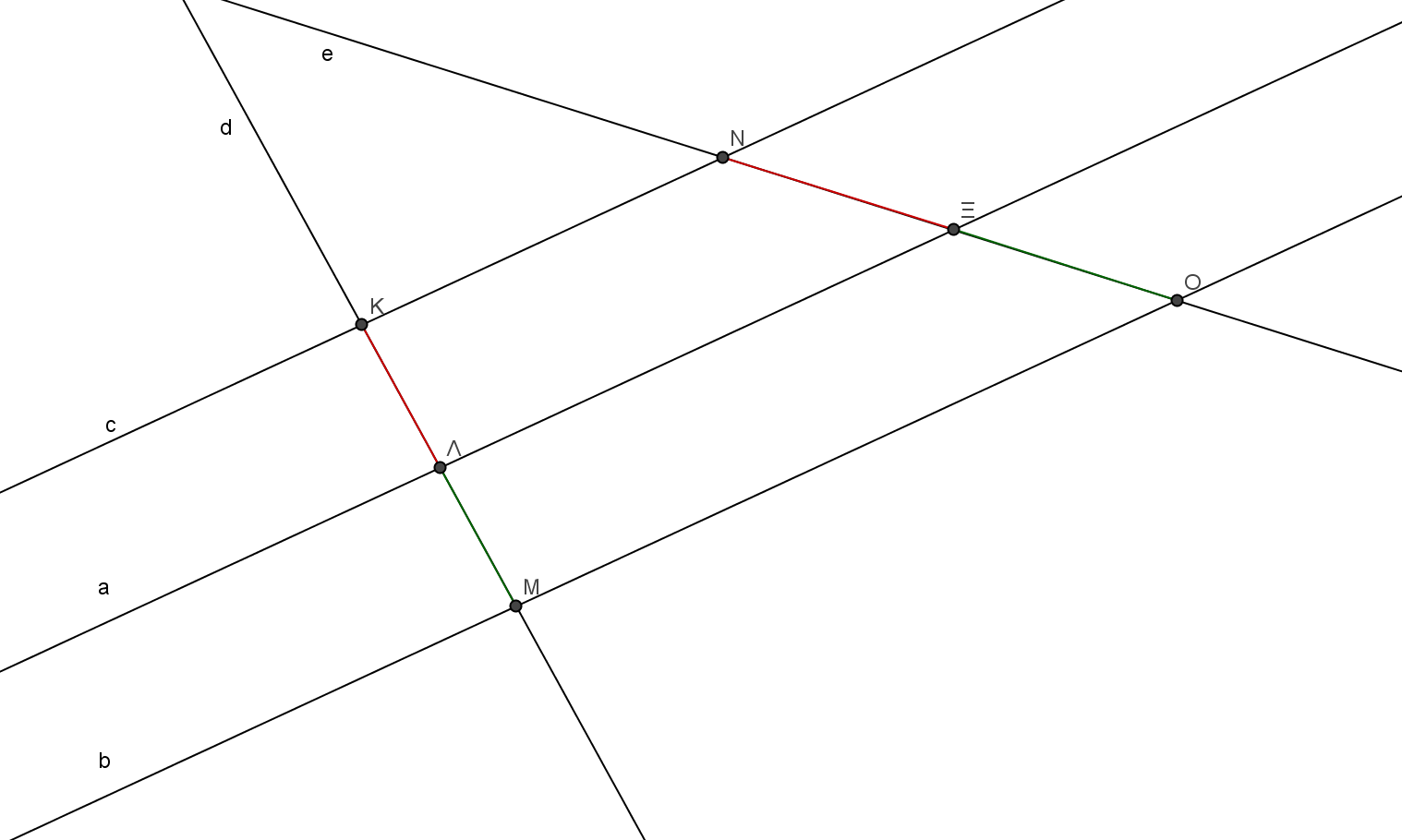 ΕΦΑΡΜΟΓΗ 1Στο παρακάτω σχήμα να υπολογιστεί το χ .ΛΥΣΗ 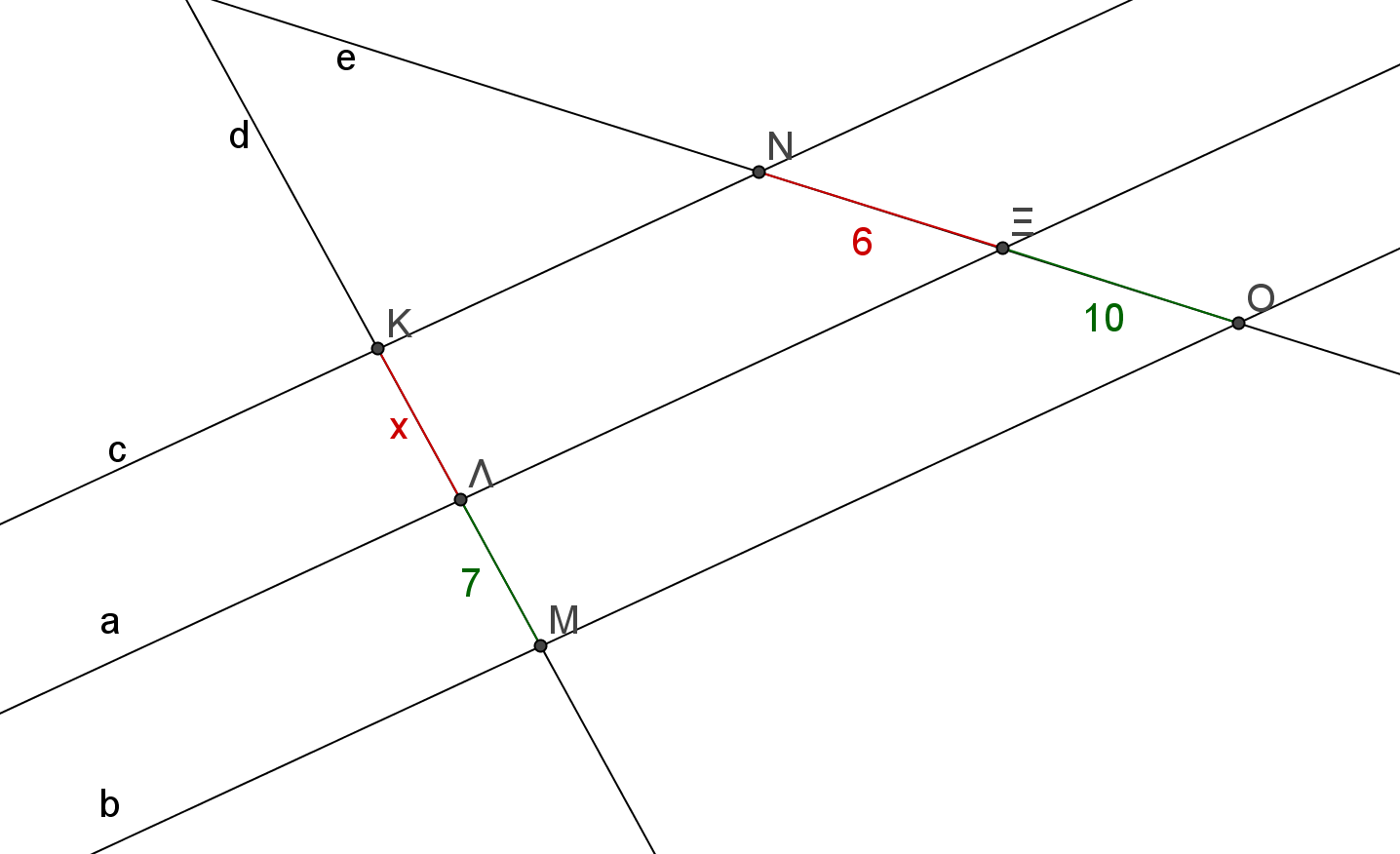 ΕΦΑΡΜΟΓΗ 2Στο παρακάτω σχήμα να υπολογιστεί το χ=ΚΜ .ΛΥΣΗ 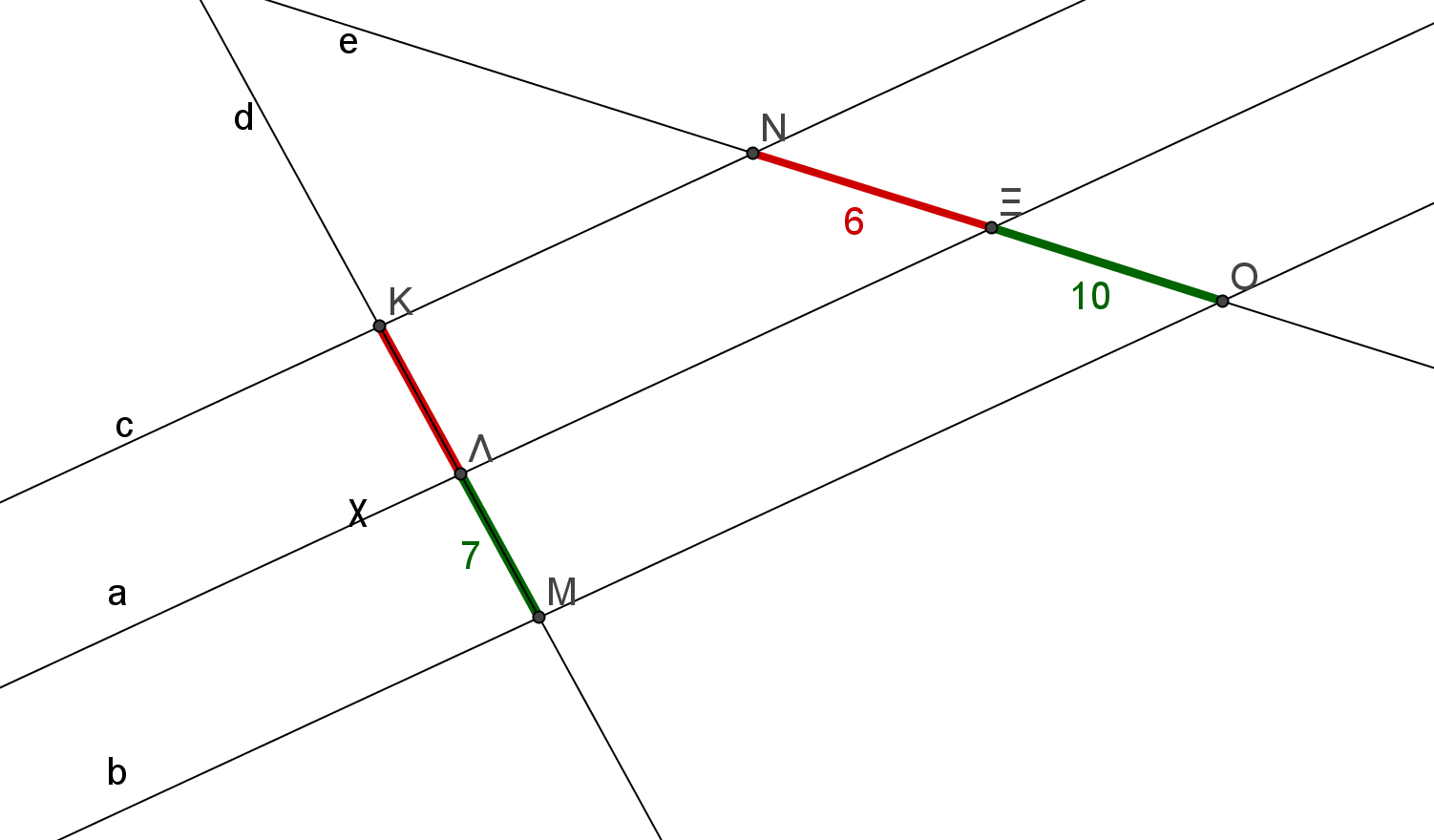 Σημείωση  Οι 2 τεμνόμενες ευθείες  e , d  μπορούν και να μπλεχτούν μεταξύ τους , αλλά πάλι ισχύει η ίδια  ισότητα .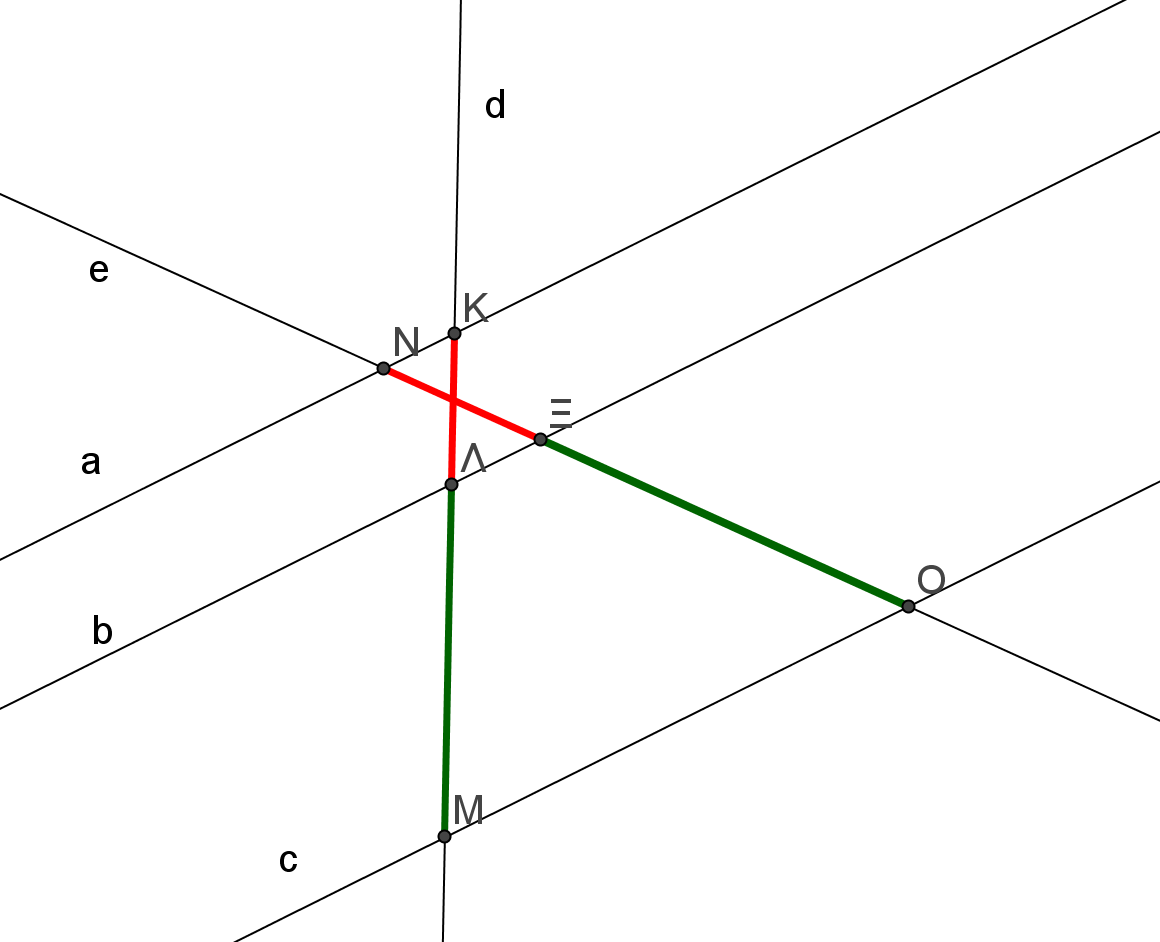 